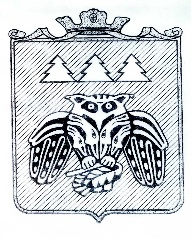 ПОСТАНОВЛЕНИЕ	администрации муниципального образования	муниципального района «Сыктывдинский». «Сыктывдiн» муниципальнöй районынмуниципальнöй юкöнсаадминистрациялöнШУÖМот20 ноября 2020года                                                                        №11/1532О разрешении на разработку проекта планировки и проекта межевания территорииРуководствуясь статьями41, 42,43, 45, 46 Градостроительного кодекса Российской Федерации, статьей 14 Федерального закона от 6 октября 2003 года №131-ФЗ «Об общих принципах организации местного самоуправления в Российской федерации», Уставом муниципального района «Сыктывдинский» Республики Коми,администрация муниципального образования муниципального района «Сыктывдинский»ПОСТАНОВЛЯЕТ:Разрешить разработку проекта планировки и проекта межевания территорииземельных участков с кадастровыми номерами11:04:0401001:8502,11:04:0401001:8503, 11:04:0401001:8504, с цельювыделения элемента планировочной структуры под малоэтажное строительствосогласно приложению.Контроль за исполнением настоящего постановления оставляю за собой.Настоящее постановление вступает в силу со дня его подписания.Первый заместитель руководителяадминистрациимуниципального района                                                               А.Н. Грищук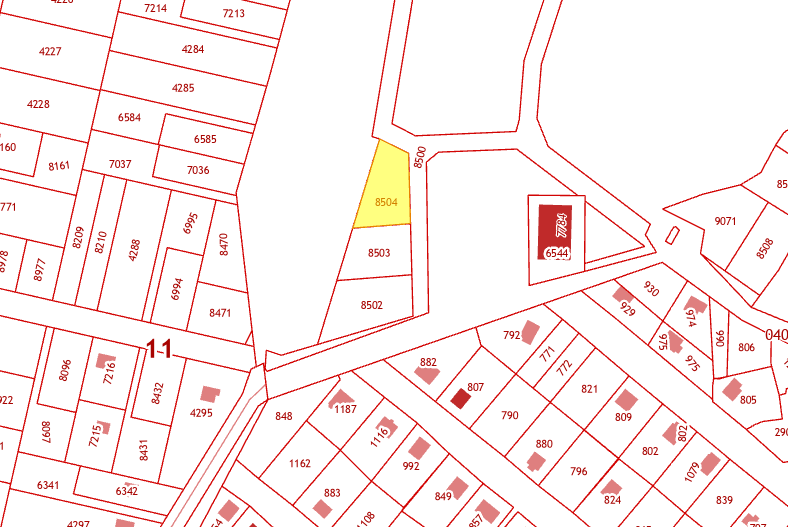 